МУНИЦИПАЛЬНОЕ КАЗЁННОЕ ОБЩЕОБРАЗОВАТЕЛЬНОЕ УЧРЕЖДЕНИЕ«РАКИТОВСКАЯ  СРЕДНЯЯ ОБЩЕОБРАЗОВАТЕЛЬНАЯ ШКОЛА» МИХАЙЛОВСКОГО РАЙОНА АЛТАЙСКОГО КРАЯ (МКОУ «РАКИТОВСКАЯ  СОШ»)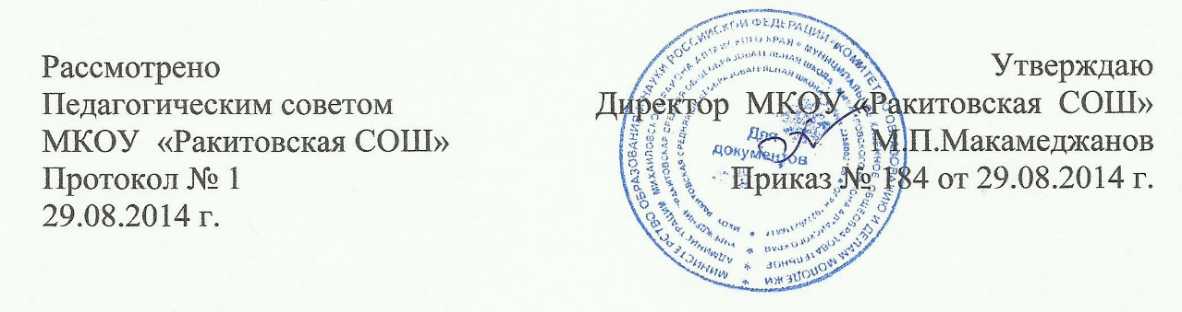 ДОЛЖНОСТНАЯ ИНСТРУКЦИЯучителя школы(в соответствии с требованиями федерального государственного образовательного стандарта основного общего образования)1. Общие положения1.1. Настоящая должностная инструкция разработана на основе квалификационной характеристики учителя образовательного учреждения, утвержденной приказом Министерства здравоохранения и  социального развития Российской Федерации от 26.08.2010г. № 761н «Об утверждении Единого квалификационного справочника должностей руководителей, специалистов и служащих, раздел «Квалификационные характеристики должностей работников образования», в соответствии с требованиями федерального государственного образовательного стандарта основного общего гобразования. При составлении инструкции учтены Примерные рекомендации об организации службы охраны труда в образовательном учреждении системы Министерства образования Российской Федерации, утвержденные приказом Минобразования Российской Федерации от 27 февраля 1995 г. № 92.1.2. Учитель МКОУ «Ракитовская  СОШ» (далее – учитель) относится к профессиональной квалификационной группе педагогических работников муниципального казённого общеобразовательного учреждения «Ракитовская средняя общеобразовательная школа» Михайловского района Алтайского края (далее – школа). 1.3. Учитель назначается на должность или освобождается от должности приказом директора школы на основании эффективного контракта, заключаемого в соответствии с Трудовым Кодексом Российской Федерации.1.4. На должность учителя принимается лицо, имеющее высшее профессиональное образование или среднее профессиональное образование по направлению подготовки «Образование и педагогика» или в области, соответствующей преподаваемому учебному предмету, без предъявления требований к стажу работы, либо высшее профессиональное образование или среднее профессиональное образование по направлению деятельности школы без предъявления требований к стажу работы. На должность учителя не могут быть приняты лица, которые в соответствии с положениями статьи 331 Трудовым кодексом Российской Федерации к педагогической деятельности не допускаются.1.5. Учитель должен знать: - цели, задачи, структуру и основные понятия образовательной деятельности, современное состояние, перспективы и приоритетные направления развития образовательной системы Российской Федерации и Алтайского края;- требования федерального государственного образовательного стандарта основного общего образования  и рекомендации по их реализации в школе;- назначение, сущность и структуру современных образовательных технологий (включая информационно-коммуникационные технологии), традиционные и инновационные методы обучения и воспитания в рамках преподаваемого учебного предмета, особенности их применения, основные ожидаемые результаты;- программы и учебники по преподаваемому учебному предмету, отвечающие требованиям федерального государственного образовательного стандарта основного общего образования;- законы и иные нормативные правовые акты, регламентирующие образовательную деятельность; - Конвенцию о правах ребенка; - традиционное и инновационное содержание теории и практики обучения, воспитания, развития личности и управления образовательным процессом; - педагогику, психологию, возрастную физиологию, школьную гигиену; - требования к оснащению и оборудованию учебных кабинетов и подсобных помещений к ним, средства обучения и их дидактические возможности; - санитарно-эпидемиологические требования к условиям и организации обучения в школе; - методы формирования основных составляющих компетентности (профессиональной, коммуникативной, информационной, правовой); - методические подходы к проектированию, осуществлению образовательного процесса и оцениванию планируемых результатов на основе системно-деятельностного, компетентностного подходов; - методы убеждения, аргументации своей позиции, установления контактов с учащимися разного возраста,  родителями (законными представителями) несовершеннолетних учащихся, коллегами по работе; - технологии диагностики причин конфликтных ситуаций, их профилактики и разрешения;- трудовое законодательство; - основы работы с текстовыми редакторами, электронными таблицами, электронной почтой и браузерами, мультимедийным оборудованием; - правила внутреннего трудового распорядка школы; - правила по охране труда и пожарной безопасности, установленные локальными нормативными актами школы. 1.6. В своей  деятельности учитель руководствуется законодательством Российской Федерации в области образования, Уставом школы и локальными нормативными актами по вопросам организации и осуществления образовательной деятельности в школе, правилом внутреннего трудового распорядка школы и настоящей инструкцией.1.7. На период отпуска, командировки и временной нетрудоспособности учителя его обязанности исполняет лицо, назначенное приказом директора школы, изданного с соблюдением законодательства о труде. Данное лицо приобретает соответствующие права и несет ответственность за качественное и своевременное выполнение возложенных на него обязанностей. 2. Основные функции и должностные обязанности учителя2.1. Основными функциями учителя являются: – организация учебно-воспитательного процесса на своих уроках с учетом специфики требований Федерального государственного образовательного стандарта основного общего образования, с учетом специфики преподаваемого предмета и психолого-физиологических особенностей учащихся, используя разнообразные формы, приемы, методы и средства обучения, современные образовательные технологии, включая информационные, а также цифровые образовательные ресурсы, других мероприятиях с учащимися, руководство и контроль за развитием процесса; – обеспечение социализации, формирование общей культуры личности, осознанного выбора и последующего освоения профессиональных программ учащимися; – обеспечение режима соблюдения норм и правил техники безопасности во время учебного процесса на своих уроках и других видах деятельности с учащимися. 2.2. Учитель обязан:- осуществлять обучение и воспитание учащихся с учетом их психолого-физиологических особенностей, состояния здоровья и специфики преподаваемого предмета, соблюдая специальные условия, необходимые для получения образования лицами с ограниченными возможностями здоровья, взаимодействовать при необходимости с медицинскими организациями;- обеспечивать охрану жизни и здоровья учащихся во время образовательного процесса;- способствовать формированию общей культуры личности, социализации, осознанного выбора и освоения образовательных программ, используя разнообразные формы, приемы, методы и средства обучения, в том числе по индивидуальным учебным планам, ускоренным курсам в рамках Федерального государственного образовательного стандарта основного общего образования, современные образовательные технологии, включая информационные, а также цифровые образовательные ресурсы;- обоснованно выбирать программы и учебно-методическое обеспечение, включая цифровые образовательные ресурсы отвечающие требованиям Федерального государственного образовательного стандарта основного общего образования;- проводить учебные занятия в соответствии с утвержденными школой годовым календарным учебным графиком, расписанием занятий и рабочей программой опираясь на достижения в области педагогической и психологической наук, возрастной психологии и школьной гигиены, а также современных информационных технологий и методик обучения;- планировать и осуществлять учебный процесс в соответствии с образовательной программой школы, разрабатывать рабочую программу по предмету, курсу на основе примерных (авторских) общеобразовательных программ и обеспечивать ее выполнение, организуя и поддерживая разнообразные виды деятельности учащихся, ориентируясь на личность учащегося, развитие его мотивации, познавательных интересов, способностей, организовывать самостоятельную деятельность учащихся, в том числе исследовательскую, реализует проблемное обучение, осуществляет связь обучения по предмету (курсу, программе) с практикой, обсуждает с учащимися актуальные события современности. - обеспечивать достижение и подтверждение учащимися уровней образования (образовательных цензов), предусмотренных законодательством Российской Федерации в области образования;- осуществлять контрольно- оценочную деятельность в образовательном процессе с использованием современных способов оценивания в условиях в условиях информационно - коммуникационных технологий (ведение электронных форм документации, в том числе электронного журнала и дневников учащихся);- соблюдать правовые, нравственные и этические нормы, следовать требованиям профессиональной этики;- соблюдать установленный в школе режим защиты персональных данных участников образовательных отношений;- уважать честь и достоинство учащихся и других участников образовательных отношений;- участвовать в деятельности педагогического совета и иных советов школы, а также в деятельности методических объединений и других формах методической работы;- систематически повышать свой профессиональный уровень;- проходить аттестацию на соответствие занимаемой должности в порядке, установленном законодательством Российской Федерации в области образования;- проходить в соответствии с трудовым законодательством предварительные при поступлении на работу и периодические медицинские осмотры, а также внеочередные медицинские осмотры по направлению директора школы;- проходить в установленном законодательством Российской Федерации порядке обучение и проверку знаний и навыков в области охраны труда;- соблюдать Устав школы, правила внутреннего трудового распорядка, а также правила охраны труда и пожарной безопасности;- осуществлять связь с родителями (законными представителями) несовершеннолетних учащихся. 2.3. В случае возложения на учителя обязанностей заведующего кабинетом (мастерскими и т.д.) учитель должен:– руководить работой лаборанта, закрепленного за кабинетом; – контролировать целевое использование кабинета; – выполнять работу по пополнению кабинета оборудованием, приборами и другим имуществом, принимать материальные ценности на ответственное хранение по разовым документам, обеспечивать сохранность подотчетного имущества, участвовать в установленном порядке в инвентаризации и списании имущества кабинета; – разрабатывать и периодически пересматривает (не реже 1 раза в 5 лет) инструкции по охране труда, представляя их на утверждение директору; – контролировать оснащение учебного кабинета противопожарным имуществом, медицинскими и индивидуальными средствами защиты, а также наглядной агитацией по вопросам обеспечения безопасности и жизнедеятельности; – проводить или организовывать проведение другим педагогом инструктажа по охране труда учащихся с обязательной регистрацией в классном журнале или журнале регистрации инструктажей; – не допускать проведение занятий, сопряженных с опасностью для жизни и здоровья учащихся и работников  школы с извещением об этом заместителя директора по учебно-воспитательной работе; – вносить предложения по улучшению условий охраны труда и учебы для включения в соглашение по охране труда.2.4. В случае возложения на учителя обязанностей классного руководителя либо иных обязанностей, не входящих в должностные обязанности учителя и не предусмотренные настоящей должностной инструкцией, учитель осуществляет выполнение возложенных на него обязанностей согласно соответствующим рабочим инструкциям, утвержденным в установленном порядке.2.5. В рабочее время учителя включается преподавательская, воспитательная работа, индивидуальная работа с учащимися, научная, творческая и исследовательская работа, а также другая педагогическая работа, предусмотренная настоящей должностной инструкцией. Соотношение преподавательской и другой педагогической работы в пределах рабочей недели или учебного года определяется соответствующим локальным нормативным актом школы с учетом количества часов по учебному плану, специальности и квалификации учителя.2.6. Режим рабочего времени и времени отдыха учителя определяется коллективным договором, правилами внутреннего трудового распорядка, иными локальными нормативными актами школы, эффективным контрактом, расписанием занятий в соответствии с требованиями трудового законодательства и с учетом особенностей, установленных Федеральным органом исполнительно власти, осуществляющим функции по выработке государственной политики и нормативно-правовому регулированию в сфере образования.2.7. Учителю запрещается:- использовать образовательную деятельность для политической агитации, принуждения учащихся к принятию политических, религиозных или иных убеждений либо отказу от них, для разжигания социальной, расовой, национальной или религиозной розни, для агитации, пропагандирующей исключительность, превосходство либо неполноценность граждан по признаку социальной, расовой, национальной, религиозной или языковой принадлежности, их отношения к религии, в том числе посредством сообщения учащимся недостоверных сведений от исторических, национальных, религиозных и культурных традициях народов, а также для побуждения учащихся к действиям, противоречащим Конституции Российской Федерации;- использовать при реализации образовательных программ методы и средства обучения и воспитания, образовательные технологии, наносящие вред физическому или психическому здоровью учащихся;- требовать от учащихся обязательного посещения учебных и (или) иных мероприятий, не предусмотренных утвержденных учебным планом, а также привлекать учащихся без согласия их родителей (законных представителей) несовершеннолетних учащихся к труду, не предусмотренному соответствующей образовательной программой;- оказывать платные образовательные услуги учащимся школы, если это приводит к конфликту интересов учителя.3. Права учителя3.1. Учитель пользуется следующими академическими правами и свободами:- свобода преподавания, свободное выражение своего мнения, свобода вмешательства в профессиональную деятельность;- свобода выбора и использования педагогически обоснованных форм, средств, методов обучения и воспитания;- право на творческую инициативу, разработку и применение примерных (авторских) программ и методов обучения и воспитания в пределах реализуемой образовательной программы основного общего образования;- право на выбор учебников, учебных пособий, материалов и иных средств обучения и воспитания в соответствии с образовательной программой школы и в порядке, установленном законодательством Российской Федерации в области образования;- право на участие в разработке образовательной программы основного общего образования, в том числе учебного плана, календарного учебного графика, рабочих программ по учебным предметам (курсам), методических материалов и иных компонентов образовательной программы основного общего образования;- право на осуществление научной, творческой, исследовательской деятельности, участие в экспериментальной и инновационной деятельности;- право на бесплатное пользование библиотекой и информационными ресурсами, а также доступ в порядке, установленном локальными нормативными актами школы, информационно-телекоммуникационным сетям и базам данных, учебным и методическим материалам, музейным фондам, материально-техническим средствам обеспечения образовательной деятельности, необходимым для качественного осуществления педагогической, научной или исследовательской деятельности;- право на бесплатное пользование образовательными и методическими услугами школы, в порядке, установленном законодательством Российской Федерации или локальными нормативными актами;- право на участие в управлении школой, в том числе в коллегиальных органах управления, в порядке, установленном Уставом школы;- право на участие в обсуждении вопросов, относящихся к деятельности школы, в том числе через органы управления и общественные организации;- право на объединение в общественные профессиональные организации в формах и в порядке, которые установлены законодательством Российской Федерации;- право на обращение в комиссию по урегулированию споров между участниками образовательных отношений школы;- право на защиту профессиональной чести и достоинства, на справедливое и объективное расследование нарушения норм профессиональной этики педагогических работников;3.2. Учитель имеет следующие трудовые права и социальные гарантии:- право на сокращенную продолжительность рабочего времени - не более 36 часов в неделю;- право на прохождение курсов повышения квалификации не реже чем один раз в три года и профессиональную переподготовку;- право на ежегодный основной удлиненный оплачиваемый отпуск, продолжительность которого определяется Правительством Российской Федерации;- право на длительный отпуск сроком до одного года не реже чем через каждые десять лет непрерывной педагогической работы в порядке, установленном федеральным органом исполнительной власти, осуществляющим функции по выработке государственной политики и нормативно-правовому регулированию в сфере образования;- право на досрочное назначение трудовой пенсии по старости в порядке установленном законодательством Российской Федерации;- иные трудовые права, меры социальной поддержки, установленные федеральными законами и законодательными актами Алтайского края;3.3. Учитель вправе проходить аттестацию в целях установления квалификационной категории в порядке, установленном федеральным органом исполнительной власти, осуществляющим функции по выработке государственной политики и нормативно-правовому регулированию в сфере образования, по согласованию с федеральным органом исполнительной власти, осуществляющим функции по выработке государственной политики и нормативно-правовому регулированию в сфере труда.4. Ответственность учителя4.1. Учитель несет ответственность  за неисполнение или ненадлежащее исполнение обязанностей, предусмотренных настоящей должностной инструкцией, в порядке и в случаях, которые установлены Федеральными законами. Неисполнение или ненадлежащее исполнение педагогическими работниками обязанностей, предусмотренными настоящей должностной инструкцией, учитывается при прохождении учителем аттестации.4.2. Привлечение учителя к дисциплинарной ответственности (в том числе увольнение по инициативе администрации школы) осуществляется в порядке, установленном трудовым законодательством Российской Федерации.4.3. Помимо общих оснований, предусмотренных Трудовым кодексом Российской Федерации и иными федеральными законами, основаниями прекращения трудового договора с учителем являются:- повторное в течение одного года грубое нарушение Устава школы;- применение, в том числе однократное, методов воспитания, связанных с физическим и (или) психическим насилием над личностью учащегося.5. Взаимоотношения и связи по должности5.1. Прямыми начальниками для учителя являются директор и заместители директора школы.5.2. Прямые начальники вправе давать учителю устные и письменные распоряжения по всем вопросам, связанным с выполнением учителя его должностных обязанностей, которые обязательны для исполнения. В случае получения учителем распоряжений, выполнение которых не связано с осуществлением должностных обязанностей и (или) реализацией прав учителя, предусмотренных настоящей должностной инструкцией, учитель вправе отказаться от выполнения и оспорить его путем обращения в комиссию по урегулированию споров между участниками образовательных отношений школы.5.3. При осуществлении своей профессиональной деятельности учитель взаимодействует с другими педагогическими работниками школы, в том числе выполняющими обязанности классного руководителя, руководителя методического объединения, заведующего кабинетом и (или) иные обязанности связанные с обеспечением реализации образовательной программы основного общего образования, в том числе посредством:- взаимного согласования календарно-тематических планов, планов проведения отдельных учебных занятий, других рабочих документов и материалов (при необходимости);- совместного обсуждения текущих вопросов организации и осуществления учебно-воспитательного процесса в отношении отдельных классов, конкретных учащихся;- оперативного обмена педагогически значимой информацией об индивидуальных психологических и психофизических особенностях учащихся, состоянии их здоровья, взаимоотношениях в семье и иных факторах, оказывающих влияние на ход и результаты обучения и воспитания при безусловном соблюдении установленных требований к защите персональных данных участников образовательных отношений.5.4. В случае проведения практических и лабораторных занятий в специализированных учебных помещениях (кабинетах, мастерских и т.д.), за которыми закреплен лаборант, учитель вправе давать лаборанту устные распоряжения и требовать их своевременного, полного и точного исполнения.6. Перечень документов, записей и данных по качеству учителя6.1. Учитель ведет (заполняет) и предоставляет в установленном порядке следующие документы:- рабочие программы преподаваемых учебных предметов (курсов) по образовательной программе основного общего образования, утвержденные в установленном порядке;- индивидуальные поурочные планы (конспекты);- записи в классных журналах (в том числе электронных);- записи в журналах занятий внеурочной деятельностью;- индивидуальные сведения о результативности и качестве профессиональной деятельности в соответствии с Положением школы, регламентирующим порядок осуществления стимулирующих выплат педагогическим работникам;- иные документы и материалы, предоставляемые по соответствующему устному или письменному требованию администрации школы.